8th Grade Internet Based Assignments and InformationWEEK Six: May 4th-May 8th  English Language Arts8th grade ELA Online Classroomhttps://classroom.google.com/u/1/c/NTc4NDE3NDk0NTdaClass Code: dd75cqiNoredink.com- Sign in under your account and you should be able to practice anything you want, but pay special attention to skills dealing with combining sentences, FANBOYS, THAMOs, SWABIs, colons, and semicolons.  Social StudiesOur main online link will be Google Classroom:www.classroom.google.com  DIRECTIONS: Students can access their “google drive” through their “google classroom” in “classwork”.  Students will use their school issues STU google account to access all apps.Username: Students firstname.lastname@stu.mpisd.netPassword: Students birthdaympd  ex: 01052006mpdStudents should always log into apps using their school issued google STU account. This is great practice to get ready for High School. Other links/resources that may be used while in students google classroom assignments:www.quizlet.comwww.quizizz.comwww.vocabulary.comwww.flipgrid.com www.edpuzzle.comwww.youtube.com www.exploros.com  https://www.google.com/drive/Remind101 may be used by student’s direct teacher to communicate:Mr. ShaversMr. HenryCoach HallonquistCoach Buhler @buhler8thIf a student's account is not working, please contact your “teacher contact” to resolve the issue. AlgebraPlease follow instructions in the course 1st Period: https://classroom.google.com/u/1/c/NDcxNjQwMDU3NDda 2nd Period: https://classroom.google.com/u/1/c/NDc4OTk3NDc5Nzha4th Period: https://classroom.google.com/u/1/c/NDc4OTk3NDc5OTRa5th Period: https://classroom.google.com/u/1/c/NDc5MTA4NDcwNzla8th Period: https://classroom.google.com/u/1/c/NDc5MTEzNjgwMDha9th Period: https://classroom.google.com/u/1/c/NDc5MTEzNjgwMjJa1st Period: 5vlqini2nd Period: 5ulplqb4th Period hcmarvc5th Period: 7abeuyd8th Period: hpolbls9th Period: qhxh2ijMathhttps://drive.google.com/file/d/1mfkR63blfVys8emRPB7HwMOW1xqRGAry/view?usp=sharingScienceIf you are using online devices instead of paper packets please see below.Please join our google classroom with code: odjp6fc  You must join the google classroom with your @stu.mpisd.net in order for these links to work! These links will not work until 8:00am of the date listed below. Thank You4/20 https://bit.ly/34euogR4/27 https://bit.ly/2JK42Ko5/4   https://bit.ly/2xaDbUOElective Online Assignments Week 6Health:Health Week 5-6 Online Resourcehttps://kidshealth.org/en/teens/smoking.htmlRead article and take quiz Last Weekshttps://www.heart.org/en/healthy-living/healthy-lifestyle/quit-smoking-tobacco/the-ugly-truth-about-vaping Art: https://www.youtube.com/watch?v=sZD8BjTK8dE  Week 6 One point perspective Business MarketingOur Learn AES online module it still available.  I’ve reopened a few modules we’ve already covered if you’d like to get some extra practice. The next two weeks are business articles. Just look up any business article & write a summary. Write down what you’d normally say doing the presentation in class. You can use the front & back of this paper to write the summary. Send it to our emails or turn it in at the drop-off. Hope everyone is doing well & stay safe!!!Coach Jones email: jjones2@mpisd.netCoach Grubbs email: cgrubbs@mipisd.net Here is the website to our modules:  https://learn.aeseducation.com/  Remember your login is your studentID@student.mpis.net  Your password is one that you created. If you can’t login in email & I can reset everything. Outdoor adventureUsing the following link answer the questions-https://tpwd.texas.gov/huntwild/wild/species/exotic/What agencies are working together to monitor, manage and research non-native plant and animal species?What do non-native plants, animals and shellfish do to threaten native plants and animals?What are 3 problems these non-native species can cause?Name 1 plant, fish and shellfish that would be considered a non-native or invasive species? (use the link to see a list)How do the species get to other bodies of water?What are 3 present concerns?Outdoor Adventure ContinuedWatch the following videoshttps://www.youtube.com/watch?v=nSpzijVs02khttps://www.youtube.com/watch?v=J_3W3xbAQeghttps://www.youtube.com/watch?v=vsQyMX5BcDwPE Here’s a link to a Virtual Dance video to keep you moving!  https://www.youtube.com/watch?v=bMZAuhadz2Y1. Mountain ClimbersGet into a push-up position and then alternate bringing your knee to your elbow. You can do same side connections or crisscross. The idea is to move fast and work up a sweat!2. Bear CrawlsPalms and feet flat on the floor, arch your back so that you look like a momma bear. Race your kids across the room. Add some fun by having a competition! Who can "roar" the loudest? 3. Star JumpsKids love these! Stand tall and then explosively jump into the air, expanding your legs and your arms so that you look like a large “X” in the air. At the height of the jump, be sure to exclaim, “I’m a STAR!”4. Push UpsStraightforward and to the point. Just be sure your hands are in line with your pectorals and your booty isn’t arced in the air. If you want to make it harder, try for push–up claps, diamond push-ups, or “Y” wide push-ups. Drop to the knee if your form is compromised.5. Sit UpsAnother classic. Feel free to tuck your toes under the sofa or coffee table if you need a bit of support, or, ask your kids to hold your feet and vice versa. 6. BurpeesWho is up for the challenge? Start with a jump up, then drop to a plank, add a push-up, and then jump back up. It should be one fluid motion and try to not pause between repetitions. Make it a bit easier by opting out of the push up if you need to.7. SquatsKids are naturally born squatters. See who can get the deepest squat or the most squats in 60 seconds. To do this one, stand with your feet shoulder’s width apart, and do deep knee bends. Make sure keep your knees behind your toes and your arms out straight.8. Leg RaisesLay on your side or on your back and with lift your legs without bending at the knee. Try to hold at the top. This works your lower abdominals, but be careful to not let your lower back arch.9. LungesStep forward and bend your front knee to a 90-degree angle. The goal is to have your back knee touch the ground without letting your front knee extend past your toes. To make it harder, carry (small) children in each arm and lunge as you walk across the room.10. PlanksElbows on the floor and balanced on your tiptoes, go eye-to-eye and see who can last the longest. 30 seconds is considered the gold standard. For fun, ask your smallest child to sit on your back and see how long you last.11. Jumping JacksWith many variations to the classics, this one can go on and on. From standard to reverse, this one will keep your heart rate up.12. Butterfly KicksLay flat on your back, and extend your legs straight out. Imagine a swimmer, and begin to flutter kick your legs without bending at the knee. Start with your feet high off of the floor, as the move gets more difficult the closer the action is to the floor.Snag a fitness timer from the app store on your phone to time your workout. Aim for 40 seconds of work, followed by 10 seconds of rest. Alternate through the activities above and aim for a 30-minute workout.ESL1st Period    ESL	    ttps://quizlet.com/join/66zF3qjmzDownload the Duolingo app and join your class period. I can see you logs in and the activities that you do and for how long you stay in the app.1st period ESL 	https://www.duolingo.com/o/dqzgkz or use this classroom code: DQZGKZDanceDance I and Dance II (ADT)-Hey guys!!! I hope everyone is doing well and STAYING HOME!!! Make sure you are stretching Every day and practicing your skills. I have set up a Remind in order for us to keep in contact- www.remind.com/join/mpjhd I can’t wait to hear from you all. Feel free to send me videos of you dancing. LOVE AND MISS YOU!!! 	COACH D   ericadance13@hotmail.comMondays- Stretch (30 minutes; be sure to practice splits)Tuesdays- Across the Floor SkillsWednesdays- Center SkillsThursdays- Review all Dances that we learnedFridays- Freestyle Friday- (Learn any style dance routine from YouTube or TikTok) If you do not have access to either of those, create your own.Band From Ms. H: If you would like to have a zoom lesson with me, please contact me and let me know. Also, if you want to send me a video of what you are working on do it!! I look forward to hearing from you!! You can even send me a TIKTOK. My contact info is: aliciaghargett@gmail.com Feel free to message or contact me on remind as well.Honors Band/Symphonic Band April 13th- May 4TH(YOU MUST COMPLETE 1-3 DAILY)1. 10 minutes- Mouthpiece warm-up/face buzzBreathing exercises, Long tones, sirens, lip slurs2. 10 minutes- Instrument warm-upLip Slurs, scales in whole notes3. 10 minutes- Scale StudiesWork on all scales (SCALE PATTERN LIKE ALL-REGION)Blue Book ExercisesIf you don’t have scales, you can work on note recognition/memory4. 15-20 minutes- Band RepertoireWork on Contest MusicWork on fun music (you can find sheet music online to work on)5. 20-30 minutes- Friday Music Fun Day (send me your videos)Play some music games Watch some fun music videosLearn any song your choicehttp://www.musictechteacher.com/music_quizzes/music_quizzes.htmSpanish 3rd Period Spanish			 https://quizlet.com/join/xgu7qz8ER	7th period Spanish 			https://quizlet.com/join/rrZnr4ge38th Period Spanish			https://quizlet.com/join/yKFtzRVvyDownload the Duolingo app and join your class period. I can see you logs in and the activities that you do and for how long you stay in the app.3rd Period	https://www.duolingo.com/o/qdpyxt or use this classroom code: QDPYXT7th period 	https://www.duolingo.com/o/zpqqhu or use this classroom code: ZPQQHU8th period	 https://www.duolingo.com/o/evbjeg  or use this classroom code: EVBJEGSTEMThe link to the Google Classroom is:https://classroom.google.com/u/0/c/NDg2OTI2NDA1ODNa/a/NTc3ODQ3MDU5ODha/detailsTheatre Production class A monologue is a speech given by a single character in a play.  In Theatre it is a vocalization of a character’s  thoughts.Directions:  write a monologue for a character from a famous story, fairytale or book.Steps to Creating a MonologueThink up a character.		3. Begin your dialogue.Create a character profile.	4. Edit your monologue.Things to Remember There is only one person speakingIt should be clear and easy to understand.Get the audience to feel what the character is feeling.Pick an important moment to speak about.Have fun with it!Your Character ProfileName of Character  		7.  What they love to do.History of the character.	8. What’s important to them.Their age.			9.  What they hate.Hair color/style, eye colorClothing styleHow others see them, their tone of voice and so forth.Begin Writing MonologueKeep it short and sweet (1page to 1 ½ page)Start by taking a part of your character's past and creating a flashback scene from it.Use some of the info from profile and the story character is from.Edit your monologue:Make sure to edit your script a few times after you have finished it. You need to make sure that every single sentence and word is necessary and serves a purpose.Draft it and keep on going until you are happy with it. Only once you're happy with what you have and it checks all those "to remember" points in the list at the top should you consider it a final draft.Music History/Choir Music HistoryLast week you defined the role of art music. Now can you defend the role art music plays in the lives of everyone today? Even if they don’t like or listen to art music.Think of one of your favorite songs. Why is that song your favorite? Is there another song that sounds the same or similar? If they are similar, why is the second song not your favorite?ChoirStudy the example below. What is the key? Hint: There is no key signature but only F# is used. Chant the rhythms and solfege. Audiate the music. Sing the example. Do this once a day until you know this piece. 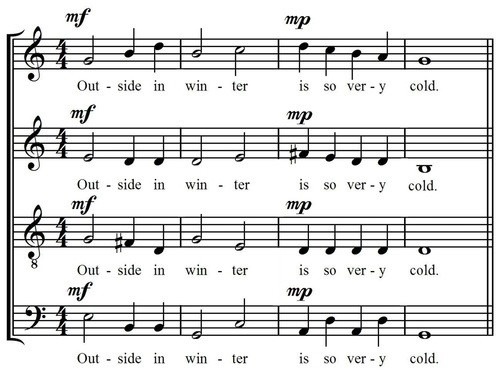 